Załączniki nr 1 do formularza oferty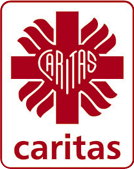 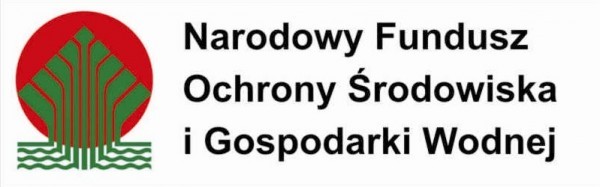 (Pieczęć firmowa Wykonawcy)OŚWIADCZENIE O BRAKU PODSTAW DO WYKLUCZENIASkładając ofertę w postępowaniu na wyłonienie Wykonawcy w zakresie robót termomodernizacyjnych, znak sprawy: 1/2019/NFOŚiGW, oświadczam, że nie podlegam, wykluczeniu z postępowania o udzielenie zamówienia na podstawie art. 24 ustawy z dnia 29 stycznia 2004 r. Prawo zamówień publicznych.Miejscowość .................................................. dnia ......................................... 2016 roku.........................................................................(pieczęć i podpis osoby uprawnionej doskładania oświadczeń woli w imieniu Wykonawcy)